נושא: הלכה, פניני הלכה: המלכת ה' בתפילה מחבר: ראובן גורביץכתות יעד: חטיבת בינייםהמלכת ה' בתפילות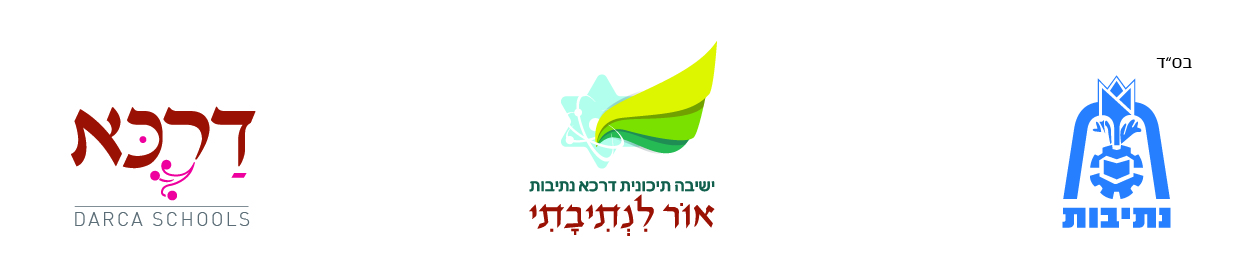 עיקר תפילת ראש השנה עוסקת בהמלכת ה' עלינו, ועל כן בחתימת הברכה השלישית של תפילת עמידה (שהיא מתחילה במלים "אתה קדוש..."), במקום לומר 'הא-ל הקדוש' אנו אומרים 'המלך הקדוש'. וכך ממשיכים לומר בכל עשרת ימי תשובה. וכל כך חשוב עניין זה, שאם טעה ולא אמר 'המלך הקדוש', לא יצא ידי חובתו ועליו לחזור להתפלל. ובראש השנה מוסיפים בברכה זו "אתה קדוש...", תפילות על גילוי מלכותו. "ובכן יתקדש שמך ה' אלוהינו על ישראל עמך, ועל ירושלים עירך, ועל ציון משכן כבודך, ועל מלכות בית דוד משיחך, ועל מכונך והיכלך… וייראוך כל המעשים, וישתחוו לפניך כל הברואים, ויעשו כולם אגודה אחת לעשות רצונך בלבב שלם… וכל הרשעה כולה כעשן תכלה, כי תעביר ממשלת זדון מן הארץ. ותמלוך אתה הוא ה' אלוהינו לבדך על כל מעשיך, בהר ציון משכן כבודך, ובירושלים עיר קודשך".וחתימת ברכת החג בכל תפילות ראש השנה היא: "מלך על כל הארץ מקדש ישראל ויום הזיכרון". א) איזה 2 שינויים אנו משנים בברכה השלישית של תפילת העמידה בראש השנה? 																			ב) איזה מבין השינויים הללו אנו ממשיכים לשנות במשך כל עשרת ימי תשובה? 																			ג) יהודי שהתבלבל ולא שינה את הנוסח בברכה השלישית, מה שכתבת בשאלה הקודמת, מה הדין? 																	תפילת מוסף היא החשובה שבתפילות ראש השנה, שבה תוקעים בשופר, ובה תקנו חכמים להוסיף שלוש ברכות מיוחדות: מלכויות, זיכרונות ושופרות, שמבטאות את עניינו המיוחד של היום. ועל ידן אנו זוכים לשנה טובה, כפי שאמר הקב"ה לישראל: "אִמרו לפני בראש השנה מלכויות זיכרונות ושופרות. מלכויות – כדי שתמליכוני עליכם, זיכרונות – כדי שיעלה זיכרונכם לפני לטובה, ובמה – בשופר". שלוש הברכות הללו חטיבה אחת הן, ומי שאינו יודע אחת מהן, לא יברך את השתיים שהוא יודע. גם סדרן מעכב, שאם אמרן בסדר אחר – לא יצא.ד) מה הן, "מלכויות זכרונות ושופרות? 																									תקנו חכמים להזכיר בכל אחת מהברכות עשרה פסוקים מעניין הברכה, כנגד עשרה מאמרות שבהן נברא העולם, וכנגד עשרת הדיברות, וכנגד עשרה הילולים שנזכרו במזמור האחרון שבתהלים. בכל ברכה וברכה פותחים בשלושה פסוקים מהתורה, לאחר מכן שלושה פסוקים מהכתובים, אח"כ שלושה מהנביאים, ומסיימים בפסוק מהתורה. אין אומרים פסוקים שמזכירים פורענות של ישראל, ואין אומרים פסוקי זיכרונות של יחיד ואפילו הם לטובה.מותר להוסיף על עשרה פסוקים, ובדיעבד אם אמר רק שלושה פסוקים, כנגד תורה נביאים וכתובים, וכהנים לוויים וישראלים – יצא. ובדיעבד אם לא הזכיר שום פסוק ורק אמר שכך כתוב בתורה, בנביאים ובכתובים – יצא.ה) כמה פסוקים לכתחילה יהודי מזכיר במלכויות זכרונות ושופרות? כנגד מה? 																				ו) יהודי שדחוק לו הזמן, ואין באפשרותו להזכיר את העשרה פסוקים בכל אחת מהברכות, מה יעשה? 																																ז) האם יש אפשרות שאדם שדחוק לו הזמן יברך רק את ברכת מלכויות וידלג על זכרונות ושופרות? מדוע? בברכה הראשונה והיא העיקרית שבהן, היא 'מלכויות', שהרי עיקר עניינו של יום הזיכרון הוא להמליכו. כוללים את קדושת היום יחד עם המלכויות. (= כלומר אני מאחדים שתי ברכות בברכה אחת), פותחים בה בנוסח הרגיל של כל החגים – "אתה בחרתנו" ואח"כ אומרים את תפילת 'עלינו לשבח' שבה אנו שבחים ומודים לה' על שזכינו להכיר במלכותו, ומתפללים שגם כל הגויים יקבלו עליהם את עול מלכותו. וממשיכים לומר את פסוקי המלכויות, ומסיימים בפסוק 'שמע ישראל', שאף שאין מזכירים בו את מלכותו, יש בו קבלת עול מלכות שמים. בסיום הברכה מתפללים שימלוך ה' על כל העולם כולו בכבודו, ויקרבנו לעבודתו, לתורתו ומצוותיו. "כי אתה אלוהים אמת ודברך אמת וקיים לעד. ברוך אתה ה', מלך על כל הארץ מקדש ישראל ויום הזיכרון".ח) רשום ארבעה תת נושאים שאנו מזכירים בברכת מלכויות - 																						הברכה השנייה: זיכרונות, בה אנו מספרים שה' הוא מלך העולם, ולכן הוא זוכר את עולמו ואת כל הברואים ואת כל מעשיהם, ובמיוחד ביום זה שהוא "יום תחילת מעשיך, זיכרון ליום ראשון", שבו ה' דן את עולמו. ואנו מתפללים שיזכור ה' אותנו לטובה, ויפקדנו לישועה, וחותמים: "ועקדת יצחק לזרעו היום ברחמים תזכור, ברוך אתה ה' זוכר הברית".ז) אלו שני אירועים הסטורים אנו מזכירים "בברכת זכרונות"? 																						הברכה השלישית: שופרות, עוסקת בגילוי מלכותו בעולם שנעשית על ידי קול השופר, ובה אנו מתארים את התגלותו אלינו בהר סיני בקול השופר, ומתפללים שיופיע ויתגלה אלינו שוב בקול השופר שיבשר את הגאולה. "תקע בשופר גדול לחירותנו ושא נס לקבץ גלויותינו, וקרב פזורינו מבין הגויים ונפוצותינו כנס מירכתי ארץ, והביאנו לציון עירך ברינה ולירושלים בית מקדשך בשמחת עולם… כי אתה שומע קול שופר ומאזין תרועה ואין דומה לך. ברוך אתה ה' שומע קול תרועת עמו ישראל ברחמים".ח) אלו שני אירועים אנו מתארים בברכת השופרות? (אחד שהיה ואחד שיהיה) 																				מי שנמצא במקום שאין בו מניין, נכון שלא יתפלל מוסף ולא יתקע בשופר בשלוש שעות ראשונות של היום, כי אז הדין עוד מתוח, ובלא עזרת הציבור יש חשש שלא יזכה בדין. אבל בציבור אפשר להתפלל גם בשלוש השעות הראשונות, שתפילת הציבור מתקבלת, וגם כשאינם מכוונים כראוי, אין הקב"ה מואס בתפילתם (שו"ע תקצא, ח; מ"ב טו; פנה"ל תפילה ב, א-ב).ט) באיזה במצב לא כדאי להתפלל מוקדם בראש השנה? מדוע? 																						עדיף ללכת למקום שבו בוודאי יצא ידי חובת התקיעות למרות שהתפילה שם אינה מכובדת ויתקשה לכוון שם, על פני מקום שבו התפילה מכובדת ויכוון כראוי אבל התוקע אינו מוצלח, עד שיש חשש שלא יצא ידי חובת המצווה, מפני שמצוות התקיעה מהתורה ומצוות התפילה מדברי חכמים. (ר"ה לד, א; שו"ע תקצה, א). וכן הדין גם ביום השני, הואיל ויסוד תקיעת שופר דאורייתא (מ"ב א).י) איזה הלכה יוצא מזה שברכות תפילת מוסף זה מדברי חכמים ואילו התקיעות הם מדברי תורה? 																																יכולים היינו מרוב דאגה על עתיד חיינו בשנה הבאה, להקדיש את כל יום הדין לתפילות פרטיות על פרנסה ובריאות וכל שאר הדברים שאדם טרוד בהשגתם כל השנה. אולם זוהי סגולתם המיוחדת של ישראל, שרצונם העמוק ביותר, שתתגלה מלכותו יתברך, והעולם כולו יתוקן וייגאל, ואפילו אם לשם כך יצטרכו לסבול ייסורים. בדרך גדולה ונוראה זו בחר עם ישראל, החל מאבות העולם שקיבלו על עצמם להאמין בה' אל מול כל עובדי האלילים שמסביבם, ועד הגלות הארוכה, שלמרות כל הסבל שבה, בחר עם ישראל שלא להתבולל בעמים ולהמשיך לשאת את דגל האמונה והתורה, כדי לתקן עולם במלכות שד-י.וכשישראל מניחים את צערם ועוסקים בכבודו וגילוי מלכותו, אומר הקב"ה למלאכים: ראו בני חביבי, שמניחים צערם ועוסקים בכבודי (זוהר ח"ג כב, א). ובכך מסתתמות טענותיו של השטן שרוצה לבטל את ישראל מהעולם, וישראל זוכים לשנה חדשה שבה יתקדמו עוד צעד לקראת התיקון והגאולה. ככל שנזכה יותר לקבל עלינו בראש השנה את מלכותו, כך נזכה יותר לשנה טובה ומבורכת.יא) לפי הקטע, כיצד אפשר לסתום את טענותיו של השטן שרוצה לקטרג על עם ישראל? 																		